كلية التربية بالزلفي تحصل على 30% من مراكزجائزة معالي مدير الجامعة للمواقع الفرعية المتميزةحقق أعضاء وموظفون – من الجنسين – في كلية التربية بالزلفي مراكز متقدمة في جائزة معالي مدير الجامعة للمواقع الفرعية المتميزة، فعلى مستوى أعضاء هيئة التدريس حصلت الكلية على نسبة 30% من المواقع العشرالمتميزةعلى مستوى كليات الجامعة وعماداتها المساندة، حيث حققت الدكتورة غالية إبراهيم الشناوي المركز الرابع، وحققت د.عبير عبدالصادق محمد بدوي المركز الخامس ، وحقق الدكتور صالح بن فريح البهلال المركز العاشر. أما على مستوى الموظفين والموظفات فقد حصلت الكلية – كذلك - على نسبة 30% من المواقع العشرالمتميزةعلى مستوى كليات الجامعة وعمادتها وإدارتها، حيث حققت الموظفة أ.أمل بنت عبدالله العتيبي المركز السابع، وحققت الموظفة أ.سهام بنت عبدالله الفايز المركز الثامن، وحقق الموظف أ.أحمد بن سليمان العضيب المركز التاسع .   وبهذه المناسبة تتقدم الكلية بالشكر والتقدير إلى معالي مدير الجامعة على دعمه الدائم ورعايته لهذه الفعاليات التنافسية .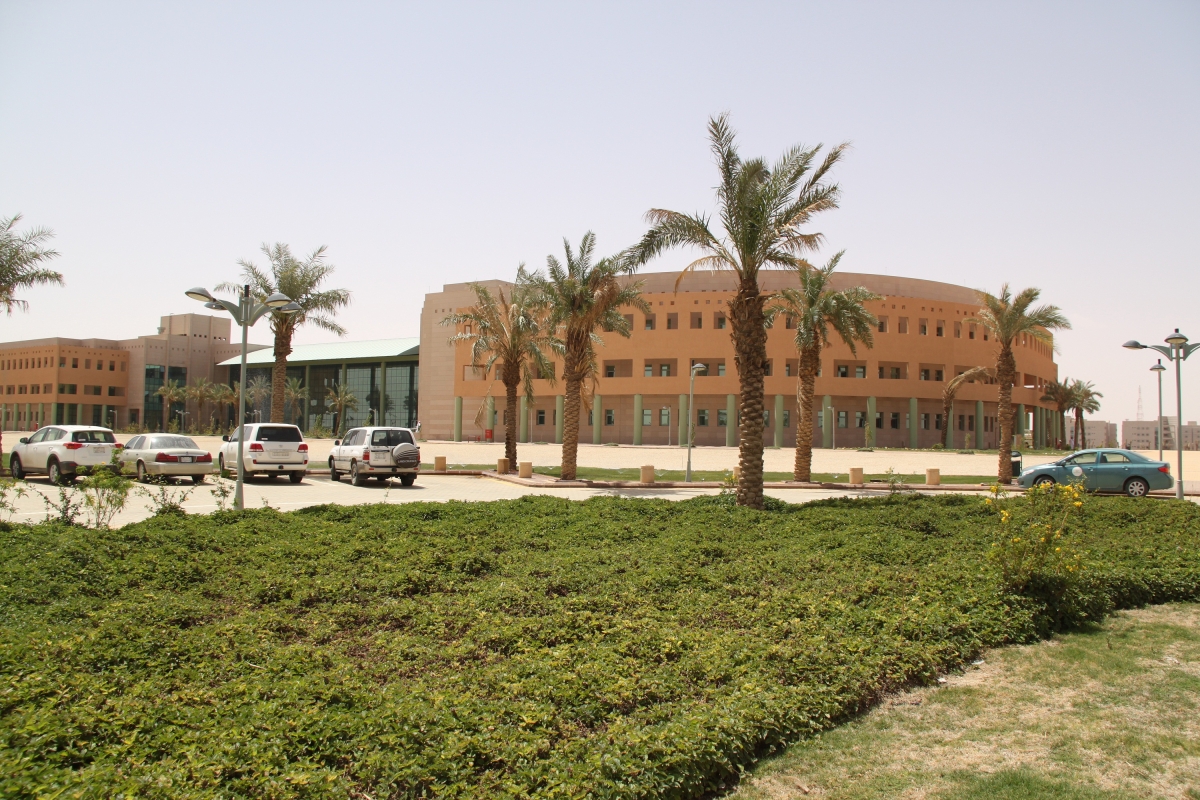 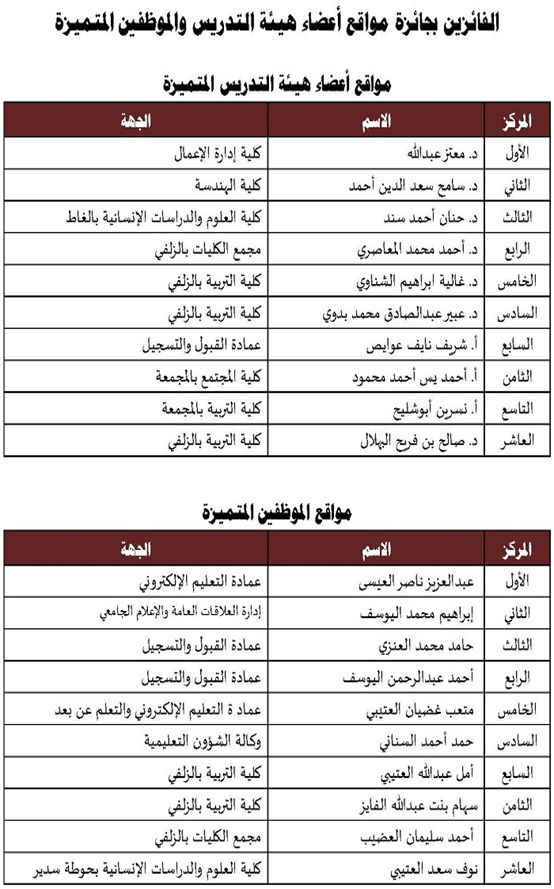 